Plantilla de correo electrónico Movimiento Vaya Con CuidadoEstimado [nombre],Estamos experimentando una crisis en nuestras carreteras. Los choques de tráfico representan casi el 10 por ciento de todas las muertes en los Estados Unidos, con miles de vidas perdidas cada año en las carreteras de California. ¡Necesitamos su ayuda para abordar esta crisis de seguridad pública!Para reducir las lesiones graves y la muerte en nuestras carreteras, la Oficina de Seguridad Vial de California le solicita sus comentarios sobre cómo abordar mejor las preocupaciones de seguridad vial que enfrenta en su comunidad.Únase al Movimiento Vaya Con Cuidado y comparta sus pensamientos sobre qué acciones se necesitan para hacer que nuestras carreteras sean más seguras al realizar la Encuesta de Llamado a la Acción de la Comunidad. El Movimiento Vaya Con Cuidado es un llamado a la acción en todo el estado que tiene como objetivo impulsar el cambio y salvar vidas al empoderar a las comunidades para que tengan voz en hacer que sus calles sean más seguras. Las muertes en carreteras merecen más atención. Debemos crear calles más seguras para todos los californianos, independientemente de su raza, etnia, ingresos, edad o capacidad. Ya sea que vaya en bicicleta, camine o conduzca, todos deberían poder viajar a sus destinos de manera segura.Los californianos pueden adoptar una cultura de seguridad que beneficie a todos los que usan nuestras carreteras. Trabajemos juntos para poner fin a la crisis vial y crear una cultura en la que manejar con cuidado salve vidas.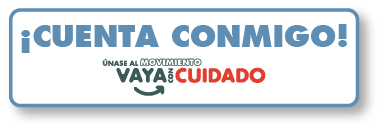 Gracias[Nombre][Título][Organización]